ГКОУ «Плоскошская специальная школа – интернат»Спортивное и развлекательное мероприятие.«Вечер весёлых игр и конкурсов»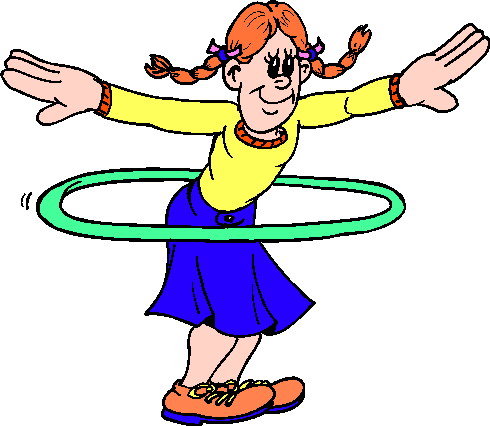 Ответственные: Болдан Т. О, Кириллова Т. Н.Цели: Укреплять здоровье учащихся;Задачи: 
- Развивать физические способности;
- Воспитание чувства коллективизма, товарищества, взаимовыручки, творческого мышления. 
- Привлечь учащихся к занятиям физической культуры и спортом, 
- Развитие двигательных качеств у детей: силы, ловкости, выносливости, быстроты;
- Воспитание собранности и организованности на соревнованиях.
Ход мероприятия:
Ведущий:  Дорогие  ребята,  сегодня на нашем вечере отдыха вам  не придется скучать. Апрель – месяц розыгрышей, месяц юмора, смеха и хорошего настроения! Как же можно поднять себе настроение? Можно послушать смешные истории, посмотреть интересный фильм, потанцевать, пошутить над кем – либо, но все – таки лучшее лекарство от скуки для детей, конечно же, игра. Сейчас мы с вами будем играть в необычные веселые игры, а самые смелые смогут принять участие в конкурсах. Итак, приглашаем всех на веселую разминку!«Весёлые мартышки»Ведущий читает стихотворение, а дети должны изобразить то, о чем в нем говорится.Мы веселые мартышки.Мы играем громко слишком.Мы в ладоши хлопаем,Мы ногами топаем,Надуваем щечки,Скачем на носочках,И друг другу дажеЯзычки покажем!Дружно прыгнем к потолку,Пальчик поднесем к виску.Оттопырим ушки,Хвостик – на макушке.Шире рот откроем,Гримасы все состроим.Как скажу я цифру «три»,Все с гримасами – замри!Раз, два, три!
В наших спортивных играх принимают участие две команды. 1. Задание: Придумайте  название своей команде и выберите капитана.РепкаУчаствуют две команды по 6 детей. Это - дед, бабка, Жучка, внучка, кошка и мышка. У противоположной стены зала 2 стульчика. На каждом стульчике сидит репка - ребенок в шапочке с изображением репки.
Игру начинает дед. По сигналу он бежит к репке, обегает ее и возвращается, за него цепляется (берет его за талию) бабка, и они продолжают бег вдвоем, вновь огибают репку и бегут назад, затем к ним присоединяется внучка и т. д. В конце игры за мышку цепляется репка. Выигрывает та команда, которая быстрее  вытянула репку.Встречная эстафета с обручем и скакалкойКоманды строятся как на встречной эстафеты. У направляющего  первой подгруппы - гимнастический обруч, а у направляющего второй подгруппы - скакалка. По сигналу игрок с обручем устремляется вперед, прыгая через обруч (как через скакалку). Как только игрок с обручем пересечет линию старта противоположной колонны, стартует игрок со скакалкой, который продвигается вперед, прыгая через скакалку. Каждый участник после выполнения задания передает инвентарь очередному игроку в колонне. Так продолжается до тех пор, пока участники не выполнят задание и не поменяются местами в колоннах. Пробежки запрещены.Тяни – толкай.Соревнуются пары ребят в беге на 20-25 метров.  Пары, взявшись за руки, бегут, касаясь,  спинами друг  друга. Прибежав к финишу, возвращаются на старт. Получается, что в одну сторону играющий бежит нормально, в другую сторону – пятится спиной.Дворники.Команды строятся на свои места. Напротив каждой команды стоят стулья, через которых каждый игрок команды должен с помощью метлы, собран-ный мусор виде шарик нужно донести до мусорного ведра. Обратно бегом, передать метлу следующему игроку.Протяни руку помощи.Игроки  команды стоят в «трясине», то есть в обруче и  капитан  должен перенести каждого игрока своей команды на остров. Остров изображает несколько стульев. Побеждает та команда, которая перебралась вся на остров первая. Собери подарок. Игроку команды завязывают глаза платком и просят сделать три шага назад, дают в руку подарок,  и этот подарок он должен положить в корзину.  При этом, каждая команда своему игроку помогает дойти до своей корзины. Побеждает та команда, которая собрала свой подарок.Ведущий: Ребята,  нам очень понравилось, как вы принимали участие в нашем вечере игр, вы все были сильные, ловкие, умелые и за это вам в награду витамины, которые еще больше укрепят ваше здоровье. Хорошего вам настроения, улыбок, весеннего тепла и задорного смеха!
